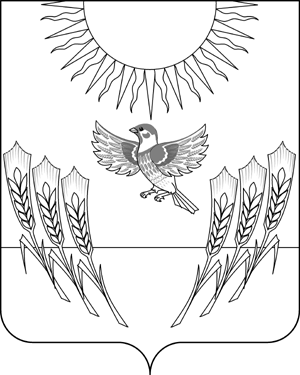 СОВЕТ НАРОДНЫХ ДЕПУТАТОВВоробьевского муниципального района ВОРОНЕЖСКОЙ ОБЛАСТИР Е Ш Е Н И Еот    27.02.2018 г.     №  10      	    	            с. ВоробьевкаО внесении изменений  в решение Совета народных депутатов от 26.12.2005 г. № 13/13 «Об утверждении перечня муниципального имущества Воробьевского  муниципального района»	В целях приведения в соответствие данных, изложенных в реестре имущества муниципальной собственности Воробьевского муниципального района, Совет народных депутатовРЕШИЛ:1. Внести изменения в «Перечень имущества, подлежащего  отнесению к собственности Воробьевского муниципального района Воронежской области по состоянию на 01.09.2005 года», утвержденного  решением Совета народных депутатов от 26.12.2005 г. № 13/13 «Об утверждении перечня муниципального имущества Воробьевского  муниципального района»:1.1. Приложение № 1 дополнить строкой	 следующего содержания:1.3. Исключить строку №1 из приложения № 7:2. Настоящее решение вступает в силу с момента его официального опубликования.Глава Воробьевскогомуниципального района 				                   	В.А. Ласуков155Здание СДКс. ЛещаноеВоронежская обл. Воробьевский р-н с. Лещаное ул. Привокзальная, д.3Администрация Воробьевского муниципального района776,62Дом культуры19812876,5021751,790---